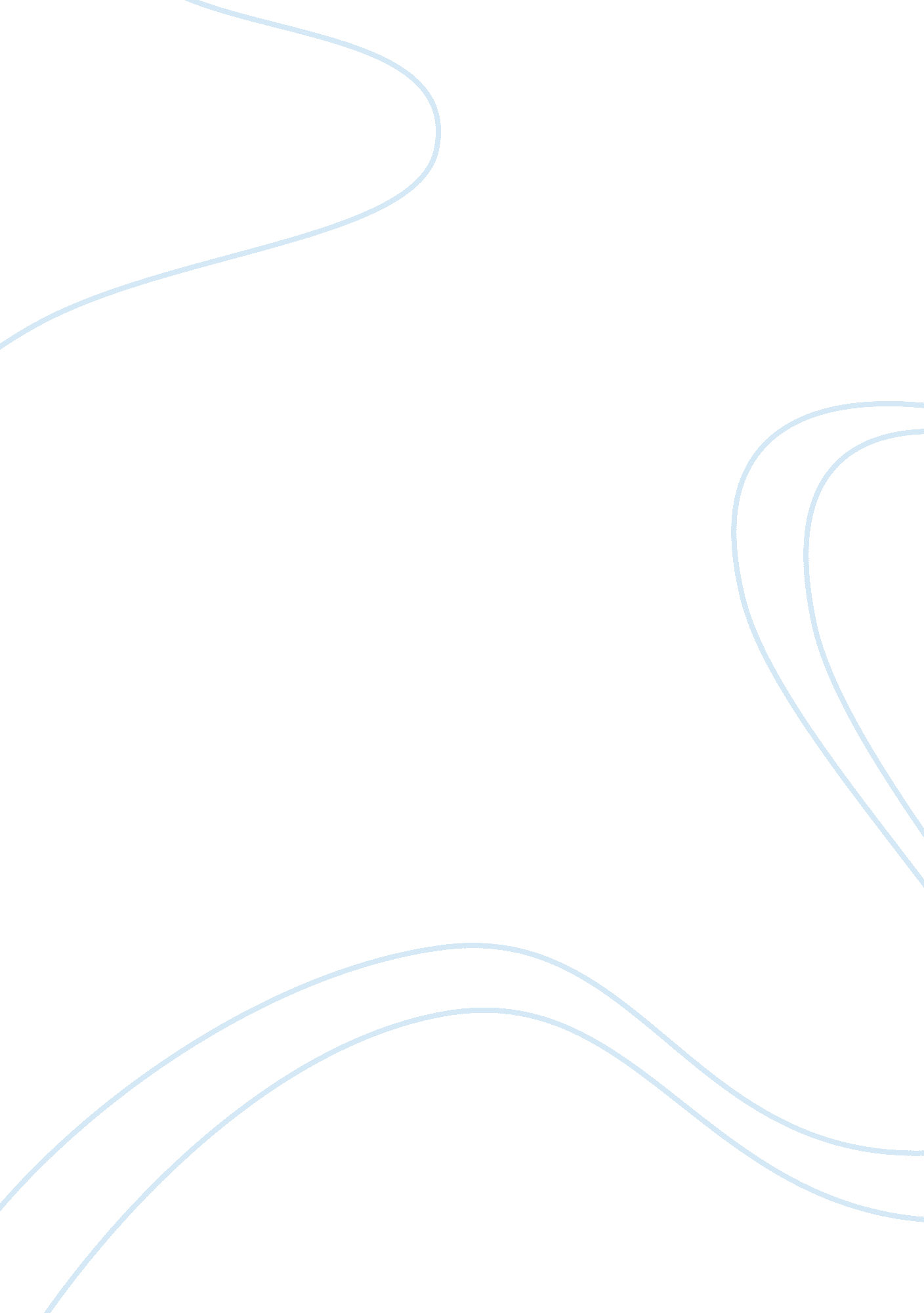 Patrick henry’s speech to the virginia convention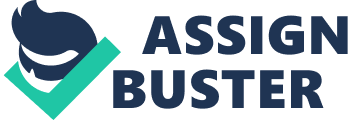 Why did Henry give the speech? Patrick Henry proposed resolutions to prepare the Virginia Colony for war and gave this speech to support those resolutions. What is the only lamp that guides Patrick Henry's feet? ExperienceWhat are the last arguments the king resorts? Patrick Henry believes that implements of war and subjugation are the last arguments to which kings resort. What does Henry think about the British armies? Patrick Henry believes that Britain's accumulation of navy ships and armies in America is meant to be used against the American patriots. What 3 things does Henry say hasn't worked to reconcile things with the British for the last 10 years? Argument, entreaty, and a humble supplication have not worked for ten years in efforts to reconcile British and American differences. What does Patrick Henry believe that the American patriots must do in order to attain freedom from England's tyrannical rule? He believes they must go to war. Who does Patrick Henry say is going to help the American patriots defeat the British? GodWho said, " Is life so dear, or peace so sweet, as to be purchased at the price of chains and slavery? Forbid, it, Almighty God! I know not what course others may take, but as for me, give me liberty, or give me death"? Patrick HenryDescribe the tone of the speech? The tone of the speech was confident, persuasive, passionite, and urgent. What are the 2 prevailing themes of the speech? One theme is courage because Patrick believes that America needs to be courageous and prepare their armies. Another theme is to stand up for what you believe in and don't give up, that they should be willing to fight for their freedom. The following statements are what type of rhetorical devices? 
" Is this the part of wise men, engaged in a great and arduous struggle for liberty?" " Are fleets and armies necessary to a work of love and reconciliation?" Example of retorical question. The following statements are what type of rhetorical devices? 
" The war is inevitable—and let it come! I repeat it, sir, let it come!" " Peace! Peace!"— but there is no peace. "... we must fight! I repeat it, sir, we must fight!" Example of repetition. The following statements are what type of rhetorical devices? 
"... give me liberty, or give me death!" " We have petitioned; we have remonstrated; we have supplicated; we have prostrated ourselves before the throne" Example of parallelism. The following statements are what type of rhetorical devices? 
" No man thinks more highly than I do of the patriotism, as well as abilities, of the very worthy gentlemen who have just addressed the House. But different men often see the same subject in different lights; and, therefore, I hope that it will not be thought disrespectful to those gentlemen, if, entertaining as I do opinions of a character very opposite to theirs, I shall speak forth my sentiments freely and without reserve." " Mr. President, it is natural to man to indulge in the illusions of hope... For my part, whatever anguish of spirit it may cost, I am willing to know the whole truth—to know the worst and to provide for it." Example of Concession to the Opposition. ONPATRICK HENRY’ S SPEECH TO THE VIRGINIA CONVENTION SPECIFICALLY FOR YOUFOR ONLY$13. 90/PAGEOrder Now 